附件3中国新闻奖副刊作品参评推荐表此表可从中国记协网www.zgjx.cn下载。附件6报送单位诚信承诺书我单位就参评本届中国新闻奖作如下承诺：一、根据《中国新闻奖评选办法》和有关通知要求组织作品评选。对申报的作品以及推荐表等材料，认真审核把关。相关作品内容和材料均已经过作者（主创人员）和编辑的确认，均符合参评要求。二、申报的作品不存在导向问题、抄袭、造假或内容失实；不存在重新制作、虚报刊播信息、虚报作者（主创人员）和编辑，以及参评作品与刊播作品不一致；不存在参评人员违反职业道德或因违反评奖规则等行为受到处罚并在影响期内；不存在未按规定程序开展推荐、初评、公示。如违反上述承诺，我单位愿根据中国新闻奖评选有关处罚规定承担全部责任，接受中国记协对我单位和推荐单位，以及相关责任人、作者（主创人员）和编辑的处罚。承诺人（签名）：（报送单位主管领导签字并加盖公章）                                    年    月    日参评人员诚信承诺书我就申报的《	                                  》作品参评本届中国新闻奖作如下承诺：一、根据《中国新闻奖评选办法》和有关通知要求申报作品评选。对申报的作品以及推荐表等材料，如实填写，认真审查。作品内容和材料均已经过确认，符合参评要求。二、申报的作品不存在导向问题、抄袭、造假或内容失实；不存在重新制作、虚报刊播信息、虚报作者（主创人员）和编辑，以及参评作品与刊播作品不一致；不存在参评人员违反职业道德或因违反评奖规则等行为受到处罚并在影响期内；不存在未按规定程序开展推荐、初评、公示。如违反上述承诺，我愿根据中国新闻奖评选有关处罚规定承担全部责任，接受中国记协对作者（主创人员）和编辑的处罚。承诺人（签名）： 年    月标题标题标题寻找烈士吴天亮寻找烈士吴天亮寻找烈士吴天亮寻找烈士吴天亮寻找烈士吴天亮寻找烈士吴天亮寻找烈士吴天亮寻找烈士吴天亮体裁体裁报告文学标题标题标题寻找烈士吴天亮寻找烈士吴天亮寻找烈士吴天亮寻找烈士吴天亮寻找烈士吴天亮寻找烈士吴天亮寻找烈士吴天亮寻找烈士吴天亮字数字数4577作者作者作者张惠阳张惠阳张惠阳张惠阳张惠阳编辑编辑编辑吴美章吴美章吴美章原创单位原创单位原创单位晋江经济报社晋江经济报社晋江经济报社晋江经济报社晋江经济报社刊载单位刊载单位刊载单位晋江经济报社晋江经济报社晋江经济报社刊发版面名称及版次刊发版面名称及版次刊发版面名称及版次五里桥 第3版五里桥 第3版五里桥 第3版五里桥 第3版五里桥 第3版发表日期发表日期发表日期2021年12月28日2021年12月28日2021年12月28日  ︵采作编品过简程介  ︶他出生于1921年7月2日，与党的诞生纪念日只差一天，可他的生命却定格在25岁。在庆祝建党100周年的日子里，作者从烈士的故乡出发，追寻烈士的足迹，还原烈士的奋斗历程，探寻烈士的革命精神。正如作者所言，寻找这位与党同龄的烈士的过程，就是一次对百年党史刻骨铭心的重温与学习！他出生于1921年7月2日，与党的诞生纪念日只差一天，可他的生命却定格在25岁。在庆祝建党100周年的日子里，作者从烈士的故乡出发，追寻烈士的足迹，还原烈士的奋斗历程，探寻烈士的革命精神。正如作者所言，寻找这位与党同龄的烈士的过程，就是一次对百年党史刻骨铭心的重温与学习！他出生于1921年7月2日，与党的诞生纪念日只差一天，可他的生命却定格在25岁。在庆祝建党100周年的日子里，作者从烈士的故乡出发，追寻烈士的足迹，还原烈士的奋斗历程，探寻烈士的革命精神。正如作者所言，寻找这位与党同龄的烈士的过程，就是一次对百年党史刻骨铭心的重温与学习！他出生于1921年7月2日，与党的诞生纪念日只差一天，可他的生命却定格在25岁。在庆祝建党100周年的日子里，作者从烈士的故乡出发，追寻烈士的足迹，还原烈士的奋斗历程，探寻烈士的革命精神。正如作者所言，寻找这位与党同龄的烈士的过程，就是一次对百年党史刻骨铭心的重温与学习！他出生于1921年7月2日，与党的诞生纪念日只差一天，可他的生命却定格在25岁。在庆祝建党100周年的日子里，作者从烈士的故乡出发，追寻烈士的足迹，还原烈士的奋斗历程，探寻烈士的革命精神。正如作者所言，寻找这位与党同龄的烈士的过程，就是一次对百年党史刻骨铭心的重温与学习！他出生于1921年7月2日，与党的诞生纪念日只差一天，可他的生命却定格在25岁。在庆祝建党100周年的日子里，作者从烈士的故乡出发，追寻烈士的足迹，还原烈士的奋斗历程，探寻烈士的革命精神。正如作者所言，寻找这位与党同龄的烈士的过程，就是一次对百年党史刻骨铭心的重温与学习！他出生于1921年7月2日，与党的诞生纪念日只差一天，可他的生命却定格在25岁。在庆祝建党100周年的日子里，作者从烈士的故乡出发，追寻烈士的足迹，还原烈士的奋斗历程，探寻烈士的革命精神。正如作者所言，寻找这位与党同龄的烈士的过程，就是一次对百年党史刻骨铭心的重温与学习！他出生于1921年7月2日，与党的诞生纪念日只差一天，可他的生命却定格在25岁。在庆祝建党100周年的日子里，作者从烈士的故乡出发，追寻烈士的足迹，还原烈士的奋斗历程，探寻烈士的革命精神。正如作者所言，寻找这位与党同龄的烈士的过程，就是一次对百年党史刻骨铭心的重温与学习！他出生于1921年7月2日，与党的诞生纪念日只差一天，可他的生命却定格在25岁。在庆祝建党100周年的日子里，作者从烈士的故乡出发，追寻烈士的足迹，还原烈士的奋斗历程，探寻烈士的革命精神。正如作者所言，寻找这位与党同龄的烈士的过程，就是一次对百年党史刻骨铭心的重温与学习！他出生于1921年7月2日，与党的诞生纪念日只差一天，可他的生命却定格在25岁。在庆祝建党100周年的日子里，作者从烈士的故乡出发，追寻烈士的足迹，还原烈士的奋斗历程，探寻烈士的革命精神。正如作者所言，寻找这位与党同龄的烈士的过程，就是一次对百年党史刻骨铭心的重温与学习！他出生于1921年7月2日，与党的诞生纪念日只差一天，可他的生命却定格在25岁。在庆祝建党100周年的日子里，作者从烈士的故乡出发，追寻烈士的足迹，还原烈士的奋斗历程，探寻烈士的革命精神。正如作者所言，寻找这位与党同龄的烈士的过程，就是一次对百年党史刻骨铭心的重温与学习！他出生于1921年7月2日，与党的诞生纪念日只差一天，可他的生命却定格在25岁。在庆祝建党100周年的日子里，作者从烈士的故乡出发，追寻烈士的足迹，还原烈士的奋斗历程，探寻烈士的革命精神。正如作者所言，寻找这位与党同龄的烈士的过程，就是一次对百年党史刻骨铭心的重温与学习！他出生于1921年7月2日，与党的诞生纪念日只差一天，可他的生命却定格在25岁。在庆祝建党100周年的日子里，作者从烈士的故乡出发，追寻烈士的足迹，还原烈士的奋斗历程，探寻烈士的革命精神。正如作者所言，寻找这位与党同龄的烈士的过程，就是一次对百年党史刻骨铭心的重温与学习！社会效果文章发表后，被一些有影响的新媒体转发。文章被当地党委作为党史学习教育的学习材料，组织党员进行学习。烈士的事迹引起了其故乡的重视，当地开始着手建立吴天亮烈士纪念馆。文章发表后，被一些有影响的新媒体转发。文章被当地党委作为党史学习教育的学习材料，组织党员进行学习。烈士的事迹引起了其故乡的重视，当地开始着手建立吴天亮烈士纪念馆。文章发表后，被一些有影响的新媒体转发。文章被当地党委作为党史学习教育的学习材料，组织党员进行学习。烈士的事迹引起了其故乡的重视，当地开始着手建立吴天亮烈士纪念馆。文章发表后，被一些有影响的新媒体转发。文章被当地党委作为党史学习教育的学习材料，组织党员进行学习。烈士的事迹引起了其故乡的重视，当地开始着手建立吴天亮烈士纪念馆。文章发表后，被一些有影响的新媒体转发。文章被当地党委作为党史学习教育的学习材料，组织党员进行学习。烈士的事迹引起了其故乡的重视，当地开始着手建立吴天亮烈士纪念馆。文章发表后，被一些有影响的新媒体转发。文章被当地党委作为党史学习教育的学习材料，组织党员进行学习。烈士的事迹引起了其故乡的重视，当地开始着手建立吴天亮烈士纪念馆。文章发表后，被一些有影响的新媒体转发。文章被当地党委作为党史学习教育的学习材料，组织党员进行学习。烈士的事迹引起了其故乡的重视，当地开始着手建立吴天亮烈士纪念馆。文章发表后，被一些有影响的新媒体转发。文章被当地党委作为党史学习教育的学习材料，组织党员进行学习。烈士的事迹引起了其故乡的重视，当地开始着手建立吴天亮烈士纪念馆。文章发表后，被一些有影响的新媒体转发。文章被当地党委作为党史学习教育的学习材料，组织党员进行学习。烈士的事迹引起了其故乡的重视，当地开始着手建立吴天亮烈士纪念馆。文章发表后，被一些有影响的新媒体转发。文章被当地党委作为党史学习教育的学习材料，组织党员进行学习。烈士的事迹引起了其故乡的重视，当地开始着手建立吴天亮烈士纪念馆。文章发表后，被一些有影响的新媒体转发。文章被当地党委作为党史学习教育的学习材料，组织党员进行学习。烈士的事迹引起了其故乡的重视，当地开始着手建立吴天亮烈士纪念馆。文章发表后，被一些有影响的新媒体转发。文章被当地党委作为党史学习教育的学习材料，组织党员进行学习。烈士的事迹引起了其故乡的重视，当地开始着手建立吴天亮烈士纪念馆。文章发表后，被一些有影响的新媒体转发。文章被当地党委作为党史学习教育的学习材料，组织党员进行学习。烈士的事迹引起了其故乡的重视，当地开始着手建立吴天亮烈士纪念馆。  ︵初推评荐评理语由   ︶  ︵初推评荐评理语由   ︶本文题材重大，立意高远，史实严谨详实，感情真挚动人，具有很强的感染力和深刻的教育意义，是在庆祝建党百年和党史学习教育中所涌现的一篇优秀作品。签名：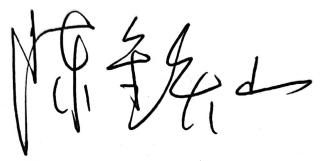 （盖单位公章）本文题材重大，立意高远，史实严谨详实，感情真挚动人，具有很强的感染力和深刻的教育意义，是在庆祝建党百年和党史学习教育中所涌现的一篇优秀作品。签名：（盖单位公章）本文题材重大，立意高远，史实严谨详实，感情真挚动人，具有很强的感染力和深刻的教育意义，是在庆祝建党百年和党史学习教育中所涌现的一篇优秀作品。签名：（盖单位公章）本文题材重大，立意高远，史实严谨详实，感情真挚动人，具有很强的感染力和深刻的教育意义，是在庆祝建党百年和党史学习教育中所涌现的一篇优秀作品。签名：（盖单位公章）本文题材重大，立意高远，史实严谨详实，感情真挚动人，具有很强的感染力和深刻的教育意义，是在庆祝建党百年和党史学习教育中所涌现的一篇优秀作品。签名：（盖单位公章）本文题材重大，立意高远，史实严谨详实，感情真挚动人，具有很强的感染力和深刻的教育意义，是在庆祝建党百年和党史学习教育中所涌现的一篇优秀作品。签名：（盖单位公章）本文题材重大，立意高远，史实严谨详实，感情真挚动人，具有很强的感染力和深刻的教育意义，是在庆祝建党百年和党史学习教育中所涌现的一篇优秀作品。签名：（盖单位公章）本文题材重大，立意高远，史实严谨详实，感情真挚动人，具有很强的感染力和深刻的教育意义，是在庆祝建党百年和党史学习教育中所涌现的一篇优秀作品。签名：（盖单位公章）本文题材重大，立意高远，史实严谨详实，感情真挚动人，具有很强的感染力和深刻的教育意义，是在庆祝建党百年和党史学习教育中所涌现的一篇优秀作品。签名：（盖单位公章）本文题材重大，立意高远，史实严谨详实，感情真挚动人，具有很强的感染力和深刻的教育意义，是在庆祝建党百年和党史学习教育中所涌现的一篇优秀作品。签名：（盖单位公章）本文题材重大，立意高远，史实严谨详实，感情真挚动人，具有很强的感染力和深刻的教育意义，是在庆祝建党百年和党史学习教育中所涌现的一篇优秀作品。签名：（盖单位公章）本文题材重大，立意高远，史实严谨详实，感情真挚动人，具有很强的感染力和深刻的教育意义，是在庆祝建党百年和党史学习教育中所涌现的一篇优秀作品。签名：（盖单位公章）本文题材重大，立意高远，史实严谨详实，感情真挚动人，具有很强的感染力和深刻的教育意义，是在庆祝建党百年和党史学习教育中所涌现的一篇优秀作品。签名：（盖单位公章）联系人联系人联系人张惠阳张惠阳张惠阳电话059582009722059582009722059582009722059582009722手机手机1300488689813004886898电子邮箱电子邮箱443552882@qq.com443552882@qq.com443552882@qq.com443552882@qq.com443552882@qq.com443552882@qq.com443552882@qq.com443552882@qq.com邮编邮编362200362200地址地址福建省晋江市长兴路报社大厦 福建省晋江市长兴路报社大厦 福建省晋江市长兴路报社大厦 福建省晋江市长兴路报社大厦 福建省晋江市长兴路报社大厦 福建省晋江市长兴路报社大厦 福建省晋江市长兴路报社大厦 福建省晋江市长兴路报社大厦 福建省晋江市长兴路报社大厦 福建省晋江市长兴路报社大厦 福建省晋江市长兴路报社大厦 福建省晋江市长兴路报社大厦 以下仅供自荐、他荐作品填报以下仅供自荐、他荐作品填报以下仅供自荐、他荐作品填报以下仅供自荐、他荐作品填报以下仅供自荐、他荐作品填报以下仅供自荐、他荐作品填报以下仅供自荐、他荐作品填报以下仅供自荐、他荐作品填报以下仅供自荐、他荐作品填报以下仅供自荐、他荐作品填报以下仅供自荐、他荐作品填报以下仅供自荐、他荐作品填报以下仅供自荐、他荐作品填报以下仅供自荐、他荐作品填报推荐人姓名姓名姓名手机手机推荐人单位职称单位职称单位职称推荐人姓名姓名姓名手机手机推荐人单位职称单位职称单位职称获奖项名称、等级获奖项名称、等级获奖项名称、等级获奖项名称、等级